COLLAPSE ALL Introduction ::CubaGeography ::CubaPeople and Society ::CubaGovernment ::CubaEconomy ::CubaEnergy ::CubaCommunications ::CubaTransportation ::CubaMilitary ::CubaTransnational Issues ::CubaCOLLAPSE ALL 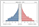 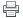 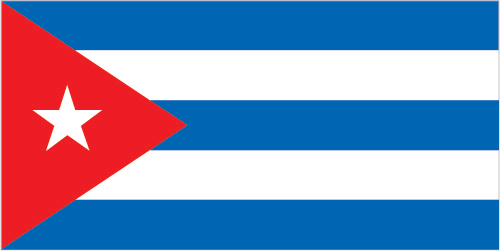 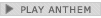 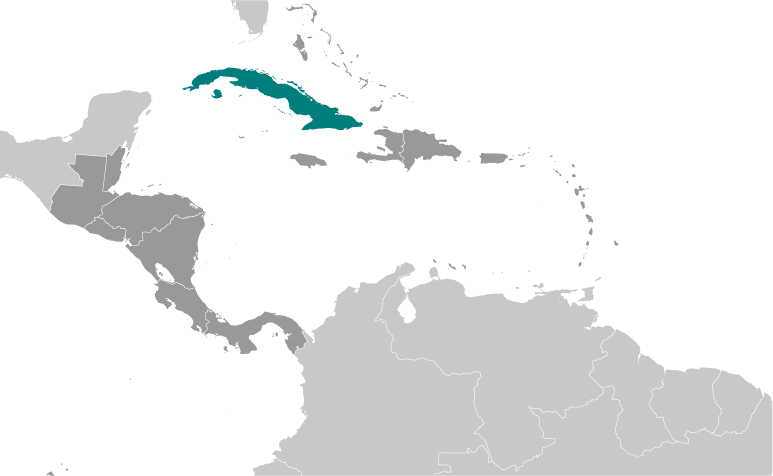 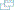 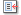 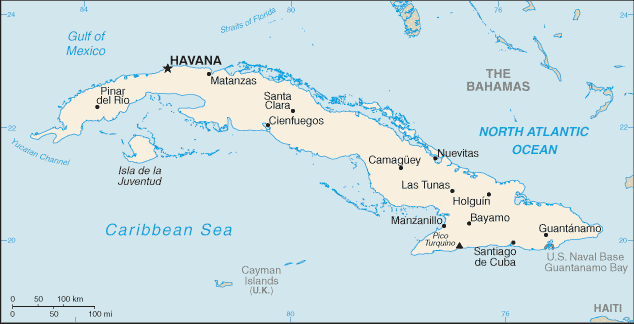 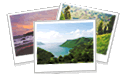 